Nekaj idej za ustvarjanje iz odpadne embalaže. Lahko pa tudi ustvariš nekaj čisto svojega, nekaj kar je plod tvojie domišljije. / 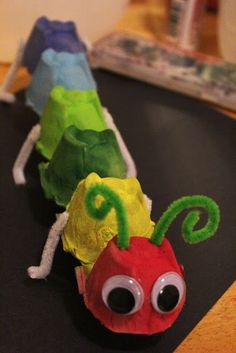 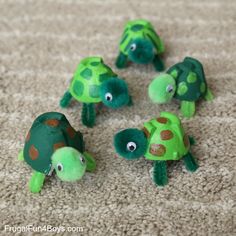 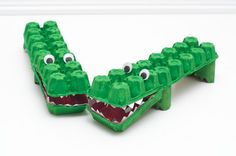 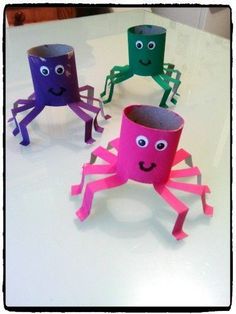 OŠ Col2. razred  Pouk na daljavo – Učno gradivo in navodila za učenceUčiteljica Tina Scozzaiemail: tina.scozzai@guest.arnes.siDoločene učne vsebine si lahko pogledate na spodnjem spletnem naslovu.https://www.lilibi.si/https://interaktivne-vaje.si/02_osnova/predmeti_meni/matematika_meni_1_5.htmlPonedeljek, 2020. 4. 2020SLJ, SLJ: : Astrid Lindgren: PIKA NOGAVIČKAV šoli smo v nadaljevanjih prebirali knjigo o Piki Nogavički, vendar nas je virus prekinil in knjigenismo prebrali do konca. Prepričana pa sem, da se zabavne deklice še vedno spominjaš. V berilu na straneh od 82 do 84, imaš odlomek, ki opisuje kako se je Pika odpravila na čajanko.Preberi ga vsaj dvakrat in staršem (sestri, bratu) pripoveduj, kako se je Pika na čajanki vedla. Kako so jo gledale gospe? Kaj ti misliš o njenem vedenju?V zvezek z malimi tiskanimi črkami napiši, kako bi bilo, če bi Pika tebe povabila k sebi na čaj. Napišivsaj 8 povedi.MAT: Seštevamo do 100 (DE + E = DE)Reši naloge v DZ na strani 84.  Pri 6. nalogi si izberi le en račun in zanj napiši zgodbo v zvezek.MAT: DenarDanes se bomo začeli učiti o denarju. Najprej si oglej kratko risanko Kaj je denar.https://www.youtube.com/watch?v=gLechjhumEINa spodnji povezavi si oglej še video o bankovcih in kovancih evra:https://www.youtube.com/watch?v=mQLo1n3zNswPotem pa si skupaj s starši oglejte še prosojnice o našem denarju. Lahko jih prosiš, da ti pokažejo prave kovance in bankovce in se o njih pogovorite. Verjetno imaš tudi ti spravljen kakšen kovanec in bankovec, ki si ga lahko ogledaš.V delovnem zvezku MAT na strani 85 si dobro oglej slike. Pogovori se s starši ob spodnjih vprašanjih.Opazuj sliko ZGORAJKaj pomenijo zapisi na listkih?  Kaj pomeni številka in kaj znak, ki stoji za njo? Pri nekaterih cenah je številka razdeljena z vejico. Kaj to pomeni? (evri in centi)Katero sadje/zelenjava je najdražje, katero najcenejše? Katero sadje/zelenjava stane enako?Opazuj sliko SPODAJ Koliko evrov je vreden bankovec modre barve? Kateri bankovec je najmanj vreden? Kakšne barve je bankovec z največjo vrednostjo?Kateri bankovec je vreden več kot 20 in manj kot 100 evrov? Kateri bankovci so vredni manj kot 100 evrov? Kateri je kovanec z največjo vrednostjo? ...SPO: Izdelek iz odpadnega materialaV prejšnjih urah, smo se pogovarjali o skrbi za okolje, onesnaževanju, ravnanju z odpadki. Danes boš izdeloval iz odpadnega materiala. Temu pravimo recikliranje, to pomeni, da že uporabljeno stvar ponovno uporabimo.To je znak za recikliranje. Pobrskaj z mamo po omarah in poglej ali imate tudi vi doma kakšen recikliran predmet.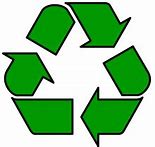 Spodaj boš našel nekaj idej za ustvarjanje. Izberi si enega izmed spodnjih izdelkov in ga izdelaj. Lahko pa narediš tudi kaj drugega po svoji zamisli. Vesela bom, če mi boš poslal kakšno fotografijo.GUM: Nastop za domačePobrskaj po zvezku za glasbo in se spomni pesmic, ki smo se jih letos naučili. Izberi si nekaj najljubših in pripravi nastop za domače. Pesmi lahko spremljaš z lastnimi inštrumenti, lahko igraš na improvizirane (kuhalnice in lonce…). Lahko izdelaš vstopnice in povabiš domače v posebno dvorano (stoli postavljeni v vrsto, pručka ali nizka miza za oder…). Lahko se za nastop tudi urediš in lepo oblečeš.  Seveda ne pozabite biti uradni fotograf. Vesela bom reportaže s koncerta .